
Керівник курсуАнотація курсуНавчальна дисципліна «Охорона праці в галузі» вивчається у  відповідності до освітньої програми підготовки  бакалавр галузі знань _18 Виробництво та технології та спрямована на формування інтегральної, загальних і спеціальних (фахових) компетентностей та програмних результатів навчання, якими оволодіють здобувачі вищої освіти. Отримання знань з основних положень закону «Про охорону праці», здатність застосовувати знання у практичних ситуаціях, вміння розробляти заходи з охорони праці і безпеки життєдіяльності відповідно до правових вимог законодавства, правил визначення чисельних показників оцінювання стану  охорони праці в галузі.Загальна кількість навчальних годин – 90, в т.ч. лекційні та практичні заняття, самостійна робота над матеріалами курсу.	Структура курсуЛітературні джерела 1. Жидецький В.Ц. Основи охорони праці: Підручник / В. Ц. Жидецький. – Львів: Афіша, 2005. – 319 с.2. Основи охорони праці: Навч. посіб. / В.В. Березуцький, Т.С. Бондаренко, Г. Г. Валенко та ін.; За заг. ред. В.В.Березуцького. – 2-ге вид., перероб. і доп. – Х.: Факт, 2007. – 480 с.3. Запорожець О. І., Основи охорони праці / О. І. Запорожець, О. С. Протоєрейський, Г. М. Франчук, І. М. Боровик. –К.: Центр учбової літератури, 2009. – 264 с.4. Ткачук К.Н. Основи охорони праці: Підручник/ М.О. Халімовський, В.В. Зацарний, Д.В.Зеркалов та інші. – К.: Основа, 2006 – 448 с.5. ДСН 3.3.6.042-99 «Санітарні норми мікроклімату виробничих приміщень”.6. ДСН 3.3.6.037-99 «Санітарні норми виробничого шуму, інфразвуку та ультразвуку».  7. ДБН В 2.5-28-2006 «Природне та штучне освітлення»8. ДСН 3.3.6.039-99 «Санітарні норми виробничої загальної та локальної вібрації».9. Закон України «Про охорону праці»Політика оцінюванняПолітика щодо дедлайнів та перескладання: Роботи, які здаються із порушенням термінів без поважних причин, оцінюються на нижчу оцінку (-20 балів). Перескладання тестів відбувається із дозволу деканату за наявності поважних причин (наприклад, лікарняний). Політика щодо академічної доброчесності: Усі письмові роботи перевіряються на наявність плагіату і допускаються до захисту із коректними текстовими запозиченнями не більше 20%. Списування під час контрольних робіт та екзаменів заборонені (в т.ч. із використанням мобільних девайсів). Мобільні пристрої дозволяється використовувати лише під час он-лайн тестування (наприклад, програма Kahoot).Політика щодо відвідування: Відвідування занять є обов’язковим компонентом оцінювання, за яке нараховуються бали. За об’єктивних причин (наприклад, хвороба, міжнародне стажування) навчання може відбуватись в он-лайн формі за погодженням із керівником курсу. ОцінюванняОстаточна оцінка за курс розраховується наступним чином:Шкала оцінювання студентів:Силабус курсу Охорона праці в галузіСтупінь вищої освіти   бакалавр	Освітня програма   Харчові технології	Назва кафедри Ремонту машин, експлуатації енергетичних засобів та охорони праціРік навчання: _4__. Семестр:__8___Кількість кредитів: _3__.  Мова викладання: державна ПІППоляков Анатолій Миколайович, кандидат технічних наук, доцент, в.о. завідувача кафедри ремонту машин, експлуатації енергетичних засобів та охорони праціКонтактна інформаціяa.poliakov@snu.edu.ua,  тел. 0503285205Години(ден. / заоч..)ТемаРезультати навчанняЗавданняЛекції – 14/4 Тема 1. Теоретичні основи охорони праціТема 2. Управління  охороною праці. Тема 3. Основи фізіології, гігієни праці та виробничої санітарії. Тема 4. Гігієна праці та виробнича санітарія.Тема 5. Електробезпека.Тема 6. Пожежна безпекаТема 7. Випромінювання. Вплив на людину та захистПРН16. Дотримуватися правил техніки безпеки та проводити технічні та організаційні заходи щодо організації безпечних умов  праці під час виробничої діяльності.- Розгляд проблемних питань, що виникають у студентів під час викладання матеріалу заняття.ПідсумковийтестПрактичні заняття –28/4 1. Мікроклімат виробничих приміщень.2. Запиленість повітря на виробництві.3. Шкідливі гази у повітрі виробничих приміщень.4. Освітлення виробничих приміщень.5. Дослідження шуму на виробництві.6. Дослідження виробничої вібрації.7. Електробезпека8. Долікарська допомога постраждалим на виробництвіПРН16. Дотримуватися правил техніки безпеки та проводити технічні та організаційні заходи щодо організації безпечних умов  праці під час виробничої діяльності.Індивідуаль-ні завдання до ПЗ,тест №1тест №2тест №3тест №4тест №5тест №6Самостійна робота –48/821. Вивчення лекційного матеріалу2. Ознайомлення з презентаціями до лекцій3. Підготовка до практичних занять (ПЗ)4. Ознайомлення з презентаціями до ПЗ5. Опрацювання та вивчення рекомендованої літератури та нормативних документів6. Пощук та обробка інформації з мереж Інтернету7. Самоконтроль та самодіагностика (самотестування) засвоєння змісту  дисципліниПРН16. Дотримуватися правил техніки безпеки та проводити технічні та організаційні заходи щодо організації безпечних умов  праці під час виробничої діяльності.Поглиблене вивчення нормативно- правових актів з Охорони праці та безпеки життєдіяль-ностіВиди оцінювання% від остаточної оцінкиПрактичне заняття №1  - (тест)10Практичне заняття №2  -  (тест)10Практичне заняття №3  -  (тест)10Практичне заняття №4  -  (тест)10Практичне заняття №5 -  (тест)10Практичне заняття №6 -  (тест)10Опитування під час лекцій та  Підсумкове тестування (іспит)40ОцінкавбалахОцінка за університетською диференційованою шкалоюОцінка зауніверситетськоюнедиференційова-ною шкалоюОцінка за шкалою ECTSОцінка за шкалою ECTSОцінкавбалахОцінка за університетською диференційованою шкалоюОцінка зауніверситетськоюнедиференційова-ною шкалоюОцінкаПояснення90-100ВідміннозарахованоАВідмінно (відмінне виконання лише з незначною кількістю помилок)82-89ДобрезарахованоВДуже добре (вище середнього рівня з кількома помилками)74-81ДобрезарахованоСДобре (в цілому правильне виконання з певною кількістю суттєвих помилок)64-73ЗадовільнозарахованоDЗадовільно (непогано, але зі значною кількістю недоліків)60-63ЗадовільнозарахованоЕДостатньо (виконаннязадовольняємінімальним критеріям)35-59НезадовільноНезарахованоFXНезадовільно (з можливістю повторного складання)1-34НезадовільноНезарахованоFНезадовільно (з обов'язковим повторним курсом)«не з’явився»«не з’явився»1. Запис здійснюється у разі відсутності здобувача на екзамені1. Запис здійснюється у разі відсутності здобувача на екзамені1. Запис здійснюється у разі відсутності здобувача на екзамені«усунений»«усунений»2. Запис здійснюється у разі порушення здобувачем встановлених правил внутрішнього розпорядку або морально-етичних норм поведінки на екзамені2. Запис здійснюється у разі порушення здобувачем встановлених правил внутрішнього розпорядку або морально-етичних норм поведінки на екзамені2. Запис здійснюється у разі порушення здобувачем встановлених правил внутрішнього розпорядку або морально-етичних норм поведінки на екзамені«не допущений»«не допущений»3. Запис здійснюється у разі відсутності залікової книжки у здобувача під час семестрового контролю3. Запис здійснюється у разі відсутності залікової книжки у здобувача під час семестрового контролю3. Запис здійснюється у разі відсутності залікової книжки у здобувача під час семестрового контролю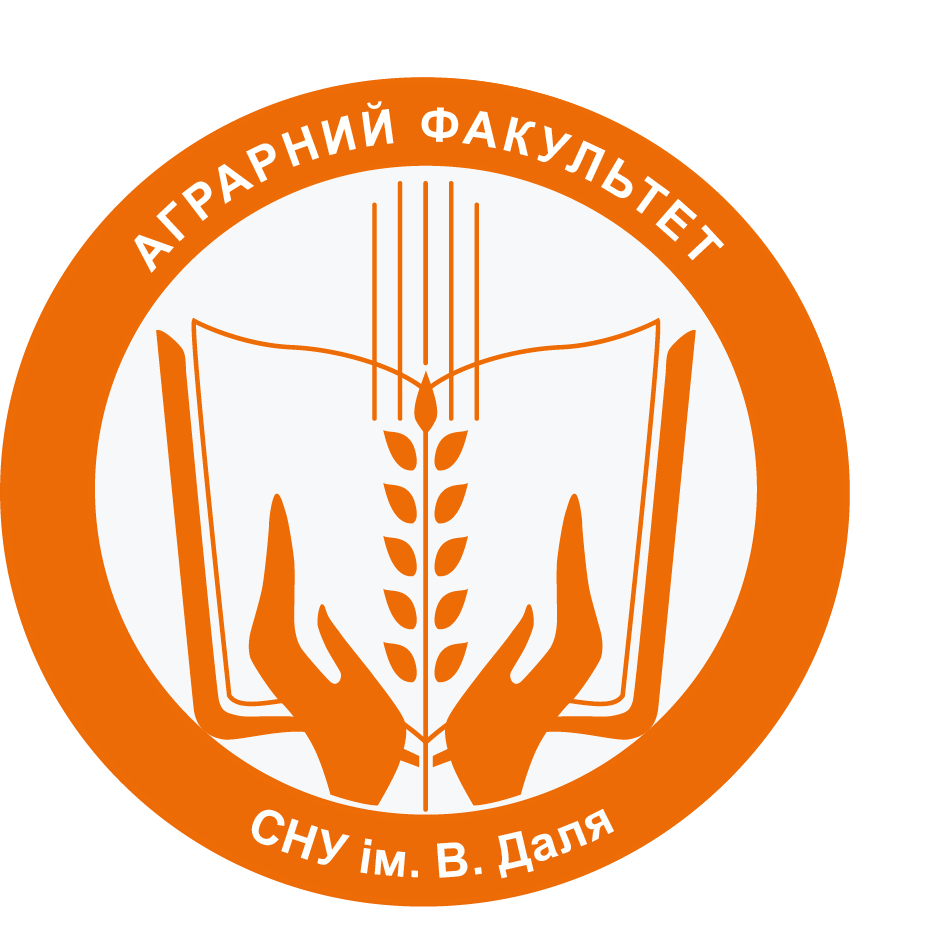 